OŚWIADCZENIE O WYRAŻENIU ZGODYNA PRZETWARZANIE DANYCH OSOBOWYCHOBOWIĄZUJE OD 1.07.2021W dniu Pan/PaniZamieszkała/yPESELZłożył/a wobec: Stowarzyszenia Bielskie Centrum Przedsiębiorczości z siedzibą 43-300 Bielsko-Biała,  
ul. Zacisze 5, wpisanego do rejestru przedsiębiorców oraz rejestru stowarzyszeń, innych organizacji społecznych i zawodowych, fundacji oraz samodzielnych publicznych zakładów opieki zdrowotnej Krajowego Rejestru Sądowego przez Sąd Rejonowy w Bielsku-Białej VIII Wydział Gospodarczy Krajowego Rejestru Sądowego pod numerem 0000143711,  
NIP: 5471144391,   REGON: 070446520 (zwanego dalej Stowarzyszeniem)oświadczenie o następującej treści: Działając w imieniu własnym, mając na względzie regulacje Rozporządzenia Parlamentu Europejskiego i Rady (UE) 2016/679 z dnia 27 kwietnia 2016 r. w sprawie ochrony osób fizycznych w związku z przetwarzaniem danych osobowych i w sprawie swobodnego przepływu takich danych, zwane dalej Rozporządzeniem RODO oświadczam, że przyjmuję do wiadomości i w pełni akceptuję następujące postanowienia: Administratorami przekazanych przeze mnie danych osobowych są:Zarząd Województwa Śląskiego z siedzibą w Katowicach, ul. Ligonia 46, mail: kancelaria@slaskie.pl, strona internetowa www.bip.slaskie.pl,Stowarzyszenie Bielskie Centrum Przedsiębiorczości z siedzibą w 43-300 Bielsko-Biała, ul. Zacisze 5, mail: stowarzyszenie@bcp.org.pl, strona internetowa www.bcp.org.pl,Europejski Bank Inwestycyjny z siedzibą w Luxembourgu, L-2950 Luxembourg (Wielkie Księstwo Luxembourga), 98-100 Boulevard Konrad Adenauer, mail: dataprotectionofficer@eib.org, strona internetowa – klauzula RODO: https://www.eib.org/en/privacy/lending.htm Administratorzy przetwarzają przekazane przeze mnie dane osobowe wyłącznie w celu:administracyjnym (sprawozdawczość, badania, analizy, potwierdzenia kwalifikowalności wydatków, monitoringu, ewaluacji, kontroli, audytu prowadzonego przez upoważnione instytucje, sprawozdawczości, rozliczenia projektu, odzyskiwania wypłaconych beneficjentowi środków, zachowania trwałości projektu, archiwizacji) [art.6 ust.1 lit.f) Rozporządzenia RODO],udostępniania informacji gospodarczych w rozumieniu ustawy z dnia 09.04.2010r. o udostępnianiu informacji gospodarczych i wymianie danych gospodarczych [art.6 ust.1 lit.f) Rozporządzenia RODO],marketingu i promocji usług oferowanych przez Stowarzyszenie [Art.6 Ust.1 Lit.A) Rozporządzenia RODO].Administratorzy mogą udostępniać przekazane przeze mnie dane osobowe wyłącznie podmiotom upoważnionym do ich odbioru na podstawie bezwzględnie obowiązujących przepisów prawa. Dane osobowe mogą być ujawnione osobom fizycznym, prawnym lub jednostkom organizacyjnym nieposiadającym osobowości prawnej w związku z realizacją celów o których mowa w ust. 2 powyżej, Dane osobowe będą przetwarzane przez Administratorów przez okres niezbędny do realizacji celów przetwarzania określonych w pkt 2 powyżej, tj.:dla celu określonego w pkt 2.1 – do czasu wypełnienia tych obowiązków,dla celu określonego w pkt 2.2 – do czasu wypełnienia prawnie uzasadnionych interesów Administratorów stanowiących podstawę tego przetwarzania,dla celu określonego w pkt 2.3 – do czasu wycofania zgody na takie przetwarzanie.W związku z przetwarzaniem danych osobowych przez Stowarzyszenie przysługuje mi prawo:dostępu do treści danych,sprostowania danych,usunięcia danych,ograniczenia przetwarzania danych,wniesienia sprzeciwu wobec przetwarzania danych,przenoszenia danych na podstawie odpowiednich przepisów (art.15 – 21) Rozporządzenia RODO.W przypadku przetwarzania danych osobowych dla celu określonego w pkt 2.3 Pożyczkobiorcy przysługuje ponadto prawo do cofnięcia zgody w dowolnym momencie.Administrator danych osobowych, na mocy art.17 ust. 3 lit. b  RODO, ma prawo odmówić usunięcia danych osobowych.Dane osobowe nie będą wykorzystywane do zautomatyzowanego podejmowania decyzji, ani profilowania, o którym mowa w art. 22 RODO.W przypadku uznania, iż przetwarzanie przez Stowarzyszenie lub pozostałych Administratorów danych osobowych narusza przepisy Rozporządzenia RODO przysługuje mi prawo do wniesienia skargi do organu nadzorczego.W zakresie, w jaki przetwarzanie danych następuje w celu zawarcia i realizacji Umowy ze Stowarzyszeniem, podanie danych osobowych jest warunkiem zawarcia Umowy. Podanie danych ma charakter dobrowolny, jednakże odmowa podania danych jest równoznaczna z brakiem możliwości zawarcia i realizacji Umowy.                                                                                                      _____________________							        Przekazujący dane 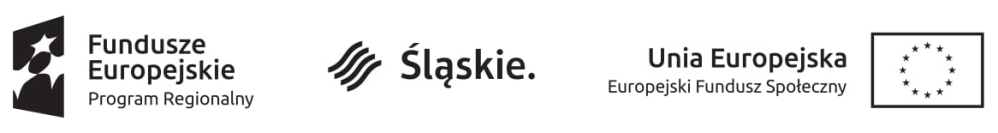 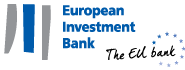 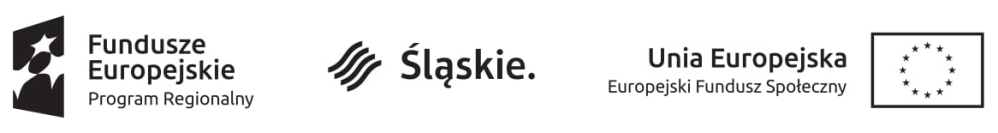 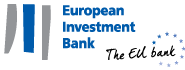 oświadczenie o następującej treści: Działając w imieniu własnym, mając na względzie regulacje Rozporządzenia Parlamentu Europejskiego i Rady (UE) 2016/679 z dnia 27 kwietnia 2016 r. w sprawie ochrony osób fizycznych w związku z przetwarzaniem danych osobowych i w sprawie swobodnego przepływu takich danych, zwane dalej Rozporządzeniem RODO oświadczam, że przyjmuję do wiadomości i w pełni akceptuję następujące postanowienia: Administratorami przekazanych przeze mnie danych osobowych są:Zarząd Województwa Śląskiego z siedzibą w Katowicach, ul. Ligonia 46, mail: kancelaria@slaskie.pl, strona internetowa www.bip.slaskie.pl,Stowarzyszenie Bielskie Centrum Przedsiębiorczości z siedzibą w 43-300 Bielsko-Biała, ul. Zacisze 5, mail: stowarzyszenie@bcp.org.pl, strona internetowa www.bcp.org.pl,Europejski Bank Inwestycyjny z siedzibą w Luxembourgu, L-2950 Luxembourg (Wielkie Księstwo Luxembourga), 98-100 Boulevard Konrad Adenauer, mail: dataprotectionofficer@eib.org, strona internetowa – klauzula RODO: https://www.eib.org/en/privacy/lending.htm Administratorzy przetwarzają przekazane przeze mnie dane osobowe wyłącznie w celu:administracyjnym (sprawozdawczość, badania, analizy, potwierdzenia kwalifikowalności wydatków, monitoringu, ewaluacji, kontroli, audytu prowadzonego przez upoważnione instytucje, sprawozdawczości, rozliczenia projektu, odzyskiwania wypłaconych beneficjentowi środków, zachowania trwałości projektu, archiwizacji) [art.6 ust.1 lit.f) Rozporządzenia RODO],udostępniania informacji gospodarczych w rozumieniu ustawy z dnia 09.04.2010r. o udostępnianiu informacji gospodarczych i wymianie danych gospodarczych [art.6 ust.1 lit.f) Rozporządzenia RODO],marketingu i promocji usług oferowanych przez Stowarzyszenie [Art.6 Ust.1 Lit.A) Rozporządzenia RODO].Administratorzy mogą udostępniać przekazane przeze mnie dane osobowe wyłącznie podmiotom upoważnionym do ich odbioru na podstawie bezwzględnie obowiązujących przepisów prawa. Dane osobowe mogą być ujawnione osobom fizycznym, prawnym lub jednostkom organizacyjnym nieposiadającym osobowości prawnej w związku z realizacją celów o których mowa w ust. 2 powyżej, Dane osobowe będą przetwarzane przez Administratorów przez okres niezbędny do realizacji celów przetwarzania określonych w pkt 2 powyżej, tj.:dla celu określonego w pkt 2.1 – do czasu wypełnienia tych obowiązków,dla celu określonego w pkt 2.2 – do czasu wypełnienia prawnie uzasadnionych interesów Administratorów stanowiących podstawę tego przetwarzania,dla celu określonego w pkt 2.3 – do czasu wycofania zgody na takie przetwarzanie.W związku z przetwarzaniem danych osobowych przez Stowarzyszenie przysługuje mi prawo:dostępu do treści danych,sprostowania danych,usunięcia danych,ograniczenia przetwarzania danych,wniesienia sprzeciwu wobec przetwarzania danych,przenoszenia danych na podstawie odpowiednich przepisów (art.15 – 21) Rozporządzenia RODO.W przypadku przetwarzania danych osobowych dla celu określonego w pkt 2.3 Pożyczkobiorcy przysługuje ponadto prawo do cofnięcia zgody w dowolnym momencie.Administrator danych osobowych, na mocy art.17 ust. 3 lit. b  RODO, ma prawo odmówić usunięcia danych osobowych.Dane osobowe nie będą wykorzystywane do zautomatyzowanego podejmowania decyzji, ani profilowania, o którym mowa w art. 22 RODO.W przypadku uznania, iż przetwarzanie przez Stowarzyszenie lub pozostałych Administratorów danych osobowych narusza przepisy Rozporządzenia RODO przysługuje mi prawo do wniesienia skargi do organu nadzorczego.W zakresie, w jaki przetwarzanie danych następuje w celu zawarcia i realizacji Umowy ze Stowarzyszeniem, podanie danych osobowych jest warunkiem zawarcia Umowy. Podanie danych ma charakter dobrowolny, jednakże odmowa podania danych jest równoznaczna z brakiem możliwości zawarcia i realizacji Umowy.                                                                                                      _____________________							        Przekazujący dane 